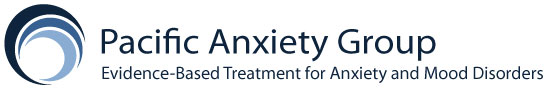 Referral FormThe Pacific Anxiety Group is partnership of highly-trained, doctoral level clinical psychologists with expertise in the treatment of anxiety, stress, and depression in adults and children.  Please complete this form and we will follow-up within 1 business day.Patient Information:Date of Referral: __________________________________________________________________________Patient’s Name: ___________________________________________________________________________Patient’s Phone Number: ___________________________________________________________________Patient’s Gender: male / femaleReason for Referral/Presenting Problem: ___________________________________________________________________________________________________________________________________________________________________________________________________________________________________________________________________________________________________________________________________Does your patient have Aetna Insurance?  Yes / NoReferring Physician Contact InformationPhysician’s Name: _________________________________________________________________________Physician’s Phone Number: _________________________________________________________________Would you like us to follow-up with your office prior to contacting the patient? Yes / NoPlease fax this form to the Pacific Anxiety Group at 1-888-965-0579.  Thank you for your referral.